                                                                                                                                                                       п. Марксовский, ул. Шоссейная   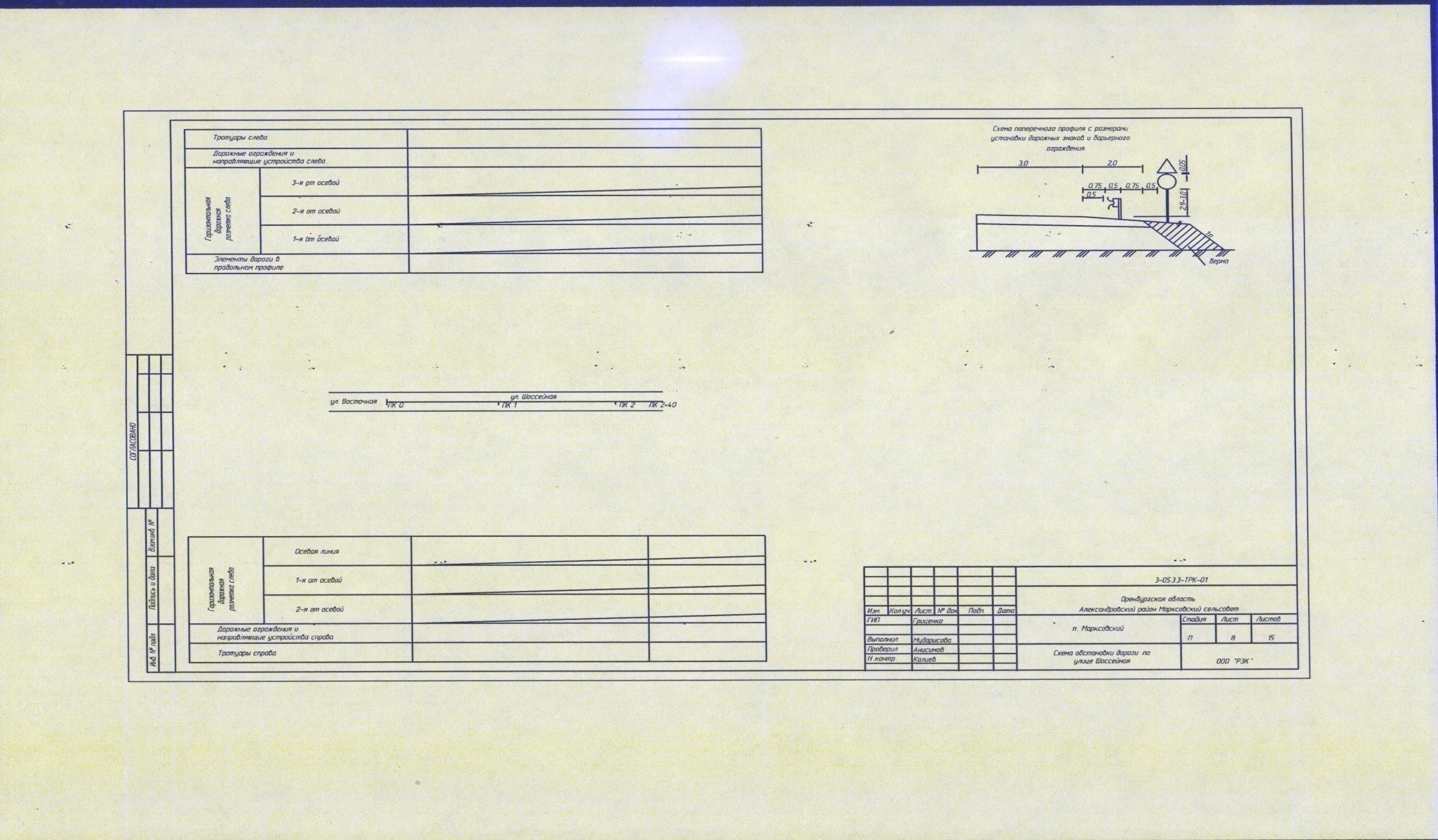 